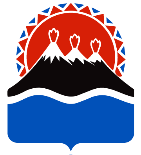 КОНСУЛЬТАЦИОННАЯ ПОДДЕРЖКА ДЛЯ СУБЪЕКТОВ МАЛОГО И СРЕДНЕГО ПРЕДПРИНИМАТЕЛЬСТВА (СМСП)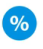 Цель – обеспечение правовой грамотности СМСП при осуществлении предпринимательской деятельности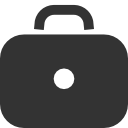 Источники финансирования – средства краевого бюджетаНормативно-правовое обеспечение: Государственная программа – «Развитие экономики и внешнеэкономической деятельности Камчатского края»Подпрограмма 2 – «Развитие субъектов малого и среднего предпринимательства»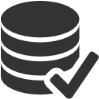 Стоимость консультации – бесплатно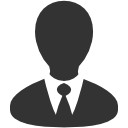 Получатели:СМСП, состоящие на учете в территории Камчатского края и осуществляющие предпринимательскую деятельность на территории Камчатского краяСрок со дня государственной регистрации СМСП, состоящих на учете и осуществляющих предпринимательскую деятельность на территории Петропавловск-Камчатского городского округа, Вилючинского городского округа и Елизовского муниципального района, не превышает 3–х летСМСП, представившие заявление на оказание консультационной поддержки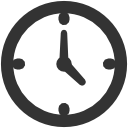 Периодичность получения поддержки – в течение года 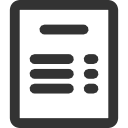 Виды консультаций:составление налоговой, бухгалтерской, статистической и финансовой отчетностинаправление отчетности через телекоммуникационные системыподготовка платежных документовподготовка писем, запросов в налоговые органы, внебюджетные фонды и иные инстанцииподготовка документов для регистрации в фондахрегистрация предпринимательской деятельностио мерах государственной поддержки СМСПо получении разрешения на строительство и лицензированияо получении земельных участково сопровождении и координации действий по реализации бизнес-идейо сопровождении инвестиционных проектов в режиме «Одного окна»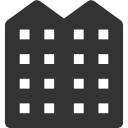 За получением консультационной поддержки необходимо обращаться: